Speaking Lesson PlanSpeaking Lesson PlanSpeaking Lesson PlanSpeaking Lesson PlanTitle – Body Title – Body Title – Body Title – Body INSTRUCTORLEVELSTUDENTSLENGTHBeginner- Middle 840Materials: music, chalk, board, word, cards, a picture card of a person.Materials: music, chalk, board, word, cards, a picture card of a person.Materials: music, chalk, board, word, cards, a picture card of a person.Materials: music, chalk, board, word, cards, a picture card of a person.Aims:Students will improve their speaking skills by practicing and playing game.Students will improve their listening skills by listening to teacher’s instruction and other students’ speaking.Students will practice what they learn.Aims:Students will improve their speaking skills by practicing and playing game.Students will improve their listening skills by listening to teacher’s instruction and other students’ speaking.Students will practice what they learn.Aims:Students will improve their speaking skills by practicing and playing game.Students will improve their listening skills by listening to teacher’s instruction and other students’ speaking.Students will practice what they learn.Aims:Students will improve their speaking skills by practicing and playing game.Students will improve their listening skills by listening to teacher’s instruction and other students’ speaking.Students will practice what they learn.Language Skills:Listening: to listen to others’ experience and opinions.Speaking: to speak the words they learn.Reading: to read the words. They learn. Writing: Language Skills:Listening: to listen to others’ experience and opinions.Speaking: to speak the words they learn.Reading: to read the words. They learn. Writing: Language Skills:Listening: to listen to others’ experience and opinions.Speaking: to speak the words they learn.Reading: to read the words. They learn. Writing: Language Skills:Listening: to listen to others’ experience and opinions.Speaking: to speak the words they learn.Reading: to read the words. They learn. Writing: Language Systems:Phonology: Lexis: Head, shoulders, knees, toes, eyes, ears, mouth, nose.Grammar: Simply presentDiscourse: Giving a short commandment.Functions: commanding.Language Systems:Phonology: Lexis: Head, shoulders, knees, toes, eyes, ears, mouth, nose.Grammar: Simply presentDiscourse: Giving a short commandment.Functions: commanding.Language Systems:Phonology: Lexis: Head, shoulders, knees, toes, eyes, ears, mouth, nose.Grammar: Simply presentDiscourse: Giving a short commandment.Functions: commanding.Language Systems:Phonology: Lexis: Head, shoulders, knees, toes, eyes, ears, mouth, nose.Grammar: Simply presentDiscourse: Giving a short commandment.Functions: commanding.Assumptions:Students already know:Most of them will know the body song.Some of body part’s name.Assumptions:Students already know:Most of them will know the body song.Some of body part’s name.Assumptions:Students already know:Most of them will know the body song.Some of body part’s name.Assumptions:Students already know:Most of them will know the body song.Some of body part’s name.Anticipated Errors and Solutions:Warming up time will be too short if they already know the song.(Then let  them sing and do motion faster.)Anticipated Errors and Solutions:Warming up time will be too short if they already know the song.(Then let  them sing and do motion faster.)Anticipated Errors and Solutions:Warming up time will be too short if they already know the song.(Then let  them sing and do motion faster.)Anticipated Errors and Solutions:Warming up time will be too short if they already know the song.(Then let  them sing and do motion faster.)References:- http://www.eslkidstuff.com/-http://www.youtube.com/watch?v=j_D-kBCmUew/ References:- http://www.eslkidstuff.com/-http://www.youtube.com/watch?v=j_D-kBCmUew/ References:- http://www.eslkidstuff.com/-http://www.youtube.com/watch?v=j_D-kBCmUew/ References:- http://www.eslkidstuff.com/-http://www.youtube.com/watch?v=j_D-kBCmUew/ Notes:Notes:Notes:Notes:Pre Task or WarmerPre Task or WarmerPre Task or WarmerPre Task or WarmerTitle:Lead-in Body –SongTitle:Lead-in Body –SongAims:To be able to know about Job, names of body part.Materials: Computer for musicTimeSet UpStudentsTeacher 7minsWhole classGreetingLet’s Sing a song.Greeting:Hello, everyone! How are you doing today? Explain game rules:We’ll learn about names of body part today.For warming up, let’s sing a song Does anyone know the song “Head, Shoulder, knees and toes…”  (see who knows the song) first, let’s listen to the song, if you know the song, you can sing together. (listen) How was it? Easy? Or difficult? We are going to sing this song all together. (then ,say, each, word together)Okay, everyone is doing great, For the last time , let’s sing this song one more time with motion.Eliciting/Prediction:Most of them might know this song, so if they already the song, we can sing and do motion faster.Notes:Notes:Notes:Notes:Task Preparation or PresentationTask Preparation or PresentationTask Preparation or PresentationTask Preparation or PresentationTitle:Pre-activityTitle:Pre-activityAims:Their speaking skill by practicing words.Materials: Chalk, board, a picture card of a person, word cards.TimeSet UpStudentsTeacher 20minsWhole classIndivisualTalk with the teacher.Come up to the board.Attach the word properly around the body picture.ProcedureAttach the picture card and the name’s of body partare hidden by paper before the class.InstructionsAsk them questions“(Holding award) What is the this word?” Where is it? Point your finger. CCQs plus expected AsWhere does this word go?(Pointing a body part) What is this? Notes:Notes:Notes:Notes:Task Realization or PracticeTask Realization or PracticeTask Realization or PracticeTask Realization or PracticeTitle:Main activityTitle:Main activityAims:To improve their listening skills by listening to teacher’s instruction and other students’ speaking.Materials: TimeSet UpStudentsTeacher 10minsWhole classpairs- with partnerListen to the teacher.Procedure:Set up chairs in circle.Instruction:explain the game.CCQs:What should you do? When do you follow?Transition:Have Students say somthing.Notes:Notes:Notes:Notes:Post Task or ProductionPost Task or ProductionPost Task or ProductionPost Task or ProductionTitle:Post activities_Title:Post activities_Aims:To practice deciding expressions by make bucket list.Materials: Paper, examples.TimeSet UpStudentsTeacher 3minsWhole classWholeAnswer the question.ProcedurePrepare for the music again.Instructions:Let them sing a body song again.Turn on the music.Sing to gethers.Notes:Notes:Notes:Notes:Sos-Activity-Draw brain mapSos-Activity-Draw brain mapSos-Activity-Draw brain mapSos-Activity-Draw brain mapTitle:Title:Aims:To …..Materials: WorksheetTimeSet UpStudentsTeacher 5minspairs???ProcedureHand out worksheet to SsInstructions:Explain how to draw brain mapGive 2 mins, let Ss draw themselves.Make a pairs, let Ss speak each other in 5 mins.Demonstration:Show Ss Teacher’s brain map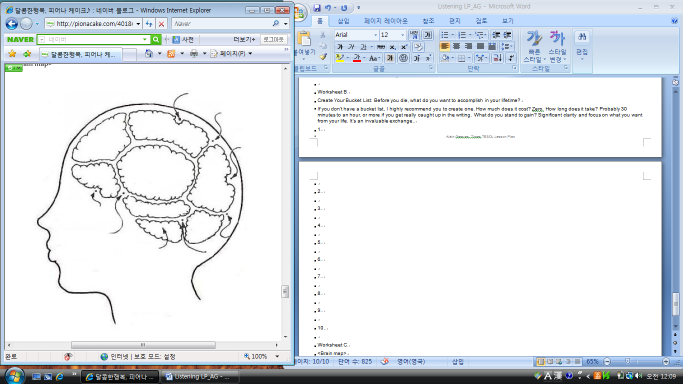 Family, money, health, exercise, lose weight, friends, home, food, etcCCQs plus expected AsWhat do you have to do? Draw brain mapWho are you going to discuss with?With my PartnerHow much time do you have?5minutesTransition:Share their ideas and opinions with classmates.Let Student come outShowing Ss brain mapGive a chance to speak to whole classNotes:Notes:Notes:Notes: